Anmeldung zur VÜL-Verlängerung 2023Am Samstag, den 18.11.23, ab 12.45 Uhr ----------------------------------------------------------------------------------------------Anmeldung zum VÜL - Verlängerungs-Lehrgangin Winzer:Name:______________________________     Vorname:________________________Tel.Nr.:____________________  e-mail:__________________________________________Verein:______________________________________      Schützenausweis-Nr.: ______________Straße Hausnr.:_________________________ PLZ Wohnort:_______________________________VÜL-Lizenz gültig bis: _________________  Die Teilnahmegebühr von 15,-- € wird ca. 7 Tage vor Lehrgangsbeginn eingezogen.Bank:_____________________________    IBAN:_____ ___________________________________		Unterschrift:______________________________Alternativ: Bankeinzug  vom  Vereinskonto.IBAN: _________________________________      		______________________________									(Stempel/Unterschrift Sch.verein)Anmeldung bis spätestens 04. Nov. 2023 bei		Horst Degenhart					Telefon 08542/1235 oder 01752957770Säcklerstr. 1					e-mail: horstirene2011@hotmail.de94496 Ortenburg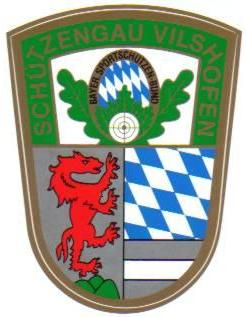 